谁是先知穆罕默德?من هو النبي محمد صلى الله عليه وسلم<اللغة الصينية – Chinese- 中国>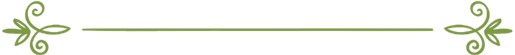 编审：伊斯兰之家中文小组مراجعة: فريق اللغة الصينية بموقع دار الإسلام   谁是先知穆罕默德?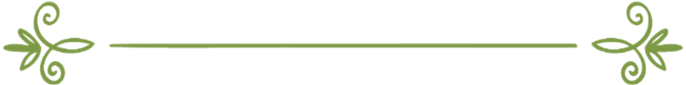 先知穆罕默德（祈主福安之）是至今全球约15亿穆斯林最喜爱的人。他告诉我们面对逆境时要忍耐，生活在今世中要寻求后世的福分。真主派遣穆罕默德为使者，降示《古兰经》为全人类的引导，故他的行为和道德是全世界的模范，他的生活就是对整部《古兰经》的诠释，他理解它，热爱它，以它作为生活标准，他教我们诵读《古兰经》，将它作为我们生活的准则，要求我们永远热爱它。当一个穆斯林宣布信仰独一的安拉的时候，他也同时宣布了他信仰穆罕默德是真主的仆人和封印的使者。每当穆斯林听到先知穆罕默德的名字，就会向真主祈祷赐福于他。先知穆罕默德是一个和我们一样的人，但他对人类的爱使他成为全世界的典范。穆斯林热爱先知穆罕默德，他对我们的爱让他与众不同。他不为自己渴望天堂，而为所有人祈祷天堂；他不会为自己痛哭流涕，而为整个乌玛和全人类忧虑，他经常会这样祈祷：主啊！拯救我的乌玛吧，主啊！拯救我的乌玛吧。穆斯林同样信仰犹太教和基督教传统中的每一位先知，包括努哈、穆萨、易卜拉欣和尔萨（耶稣）等。穆斯林相信所有的先知带来了的使命是一脉相承的：崇拜独一的真主，归信真主没有匹敌，没有子女，没有伙伴。但先知穆罕默德有别于其他先知，在他之前，所有的先知都只为某一时代某一地区的某个民族被派遣，而先知穆罕默德是最后的使者，他的使命是针对全人类的。真主告诉我们在《古兰经》中说，他派遣先知穆罕默德只为怜悯全世界：“我派遣你，只为怜悯全世界的人”（《古兰经》21:107）。真主没有说先知穆罕默德是派遣给阿拉伯人的，或派遣给男人的，或派遣给公元7世纪的人的。他很清晰的告诉我们，先知穆罕默德不同于其他先知，他的使命会广泛传播到各个时代全世界各个角落。穆斯林热爱他，尊重他，追随他，他们对先知穆罕默德的尊重超越对任何人的尊重，决不允许看到或听到有人对先知表示不敬或嘲笑。在历史上，很多非穆斯林对先知穆罕默德也表现出了极大的尊重和尊敬，他被认为是在世俗和宗教两方面都最具有影响力的人。圣雄甘地称其一丝不苟的履行誓言，对朋友和跟随者热心、勇敢、无畏，绝对忠诚于主和自己的使命。先知穆罕默德告诉我们，伊斯兰是一种生活方式，他建立的是一个有道德规范，有尊重、宽容和公正法律制度的国度。他如此奉献的原因是什么？难道是他的温文尔雅，慷慨仁慈和同情怜悯吗？先知穆罕默德是一个无私的人，为主道奉献了其最后23年的生命，他呕心沥血，教育圣门弟子们拜主爱人。他强烈地意识到真主赋予的责任，一丝不苟地传授真主规定的教义，警告跟随者不要像前人追捧玛利亚的儿子耶稣那样的过分赞美他。穆斯林不崇拜先知穆罕默德，他们知道他只是一个人，但他值得拥有我们最崇高的尊重和爱戴。先知穆罕默德疼爱人类，常常因担心他们的处境而哭泣，真主在《古兰经》中都提到了他对乌玛的奉献和热爱。“你们本族中的使者确已来教化你们了，他不忍心见你们受痛苦，他渴望你们得正道，他慈爱信士们。”（《古兰经》 9:128）先知穆罕默德教导我们热爱真主并服从真主；他教导我们宽容待人，尊老爱幼；他告诉我们奉献比索取好，每个生命都是无比珍贵的，都值得尊重。他教导我们热爱兄弟姐妹犹如爱自己。家庭和社区是社会的基本，个人的权利固然重要，稳定的道德社会更重要。先知穆罕默德教导我们，在真主看来男女平等，没有谁比谁优秀之说，除非是虔诚和对主的热爱。谁是先知穆罕默德？答案很简单，他是一个人，复生日他会站在真主面前，祈祷真主怜悯我们，也会为我们求情。穆斯林热爱他，因为他是真主的仆人和使者，他是对全世界的怜悯，他亲切和高贵，他对人类的奉献是史无前例的。来源：www.islamreligion.com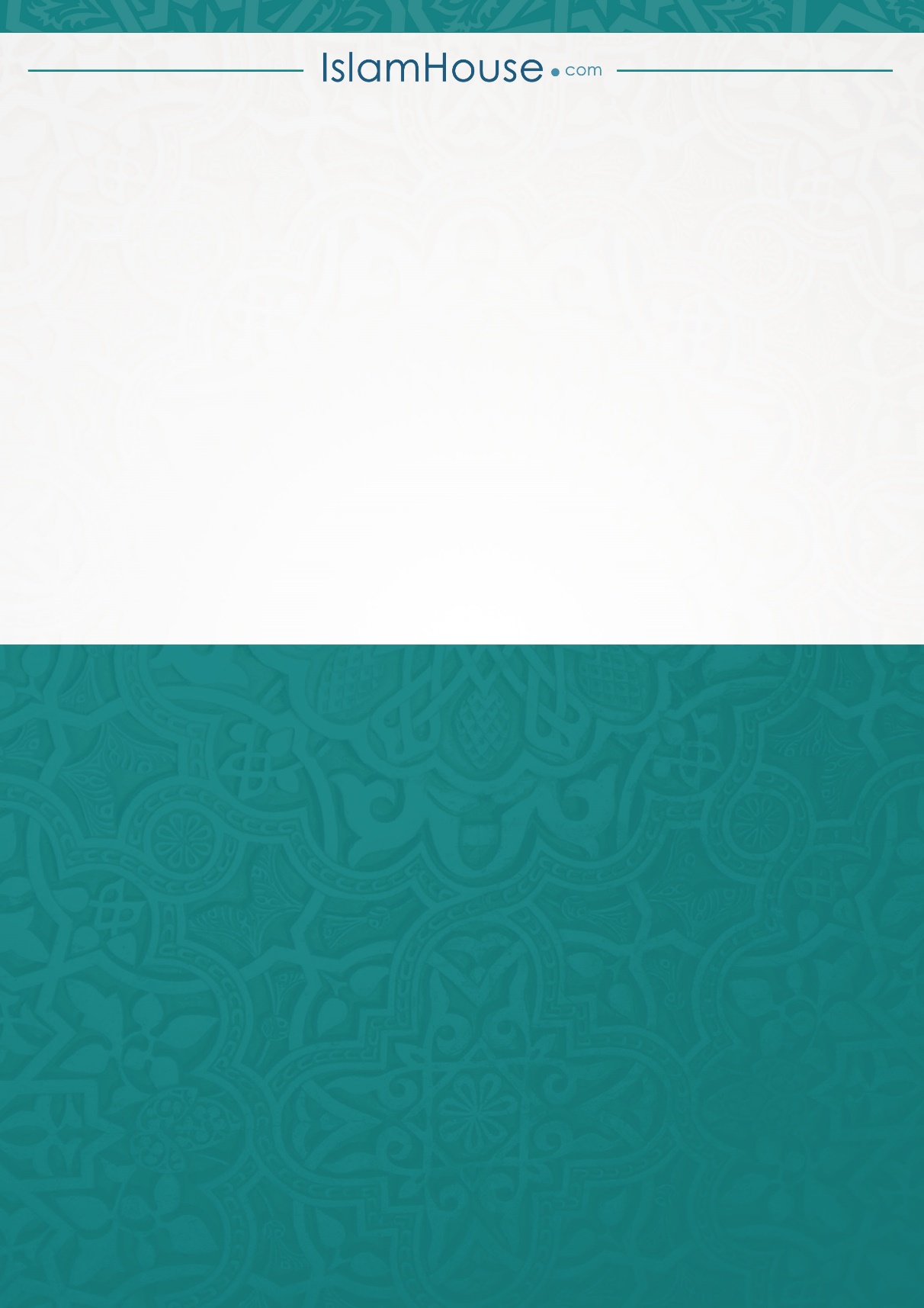 